Zasady postępowania w przypadku wykrycia dysfunkcji u dzieckaDziecko z dysfunkcjami potrzebuje pomocy specjalisty. Jest to bardzo ważne i istotne z racji tego, że samo „nie wyrośnie” z zaburzeń.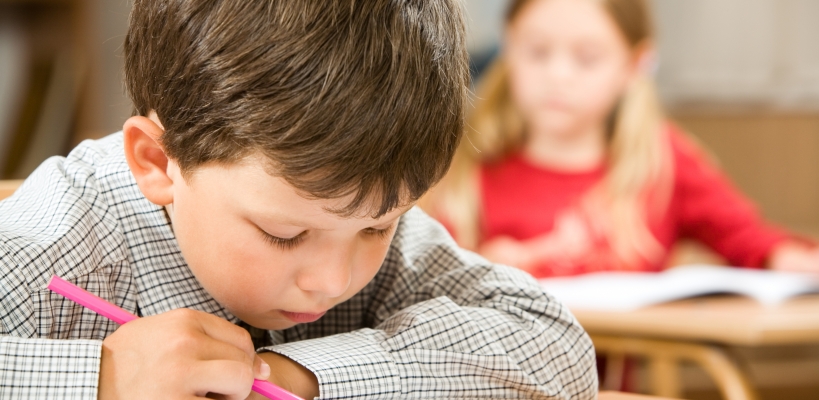 Zasady postępowania w przypadku wykrycia dysfunkcji u dzieckaDziecko z dysfunkcjami potrzebuje pomocy specjalisty. Jest to bardzo ważne i istotne z racji tego, że samo „nie wyrośnie” z zaburzeń. Diagnozę zaburzeń integracji sensorycznej przeprowadza terapeuta integracji sensorycznej. Diagnoza taka odbywa się najczęściej na 3 -4 spotkaniach. Polega na przeprowadzeniu wywiadu z rodzicami dziecka, a następnie na ocenie dziecka. Po przeprowadzonym badaniu, w którym potwierdzono dysfunkcje, dziecko powinno być skierowane na regularną terapię.Zasady doboru odpowiednich zabaw:Zabawa musi odpowiadać wiekowi rozwojowemu dzieckaNajlepsze zabawy najczęściej odbywają się na dworzePatrz na dziecko i jego indywidualne potrzebyPodążaj za zainteresowaniami dzieckaPozwól dziecku kontrolować zabawęZauważ fakt, że dziecku się udało i wykorzystaj to w pracyPróbuj kilka razy – nie kończ zabawy niepowodzeniemPozwól dziecku działaćJeżeli dziecko się zdenerwuje, to przerwij zabawęMów ciszejZniż się do poziomu dzieckaPozwól dziecku ryzykowaćPraktyczne wskazówki dotyczące pracy z dzieckiem z zaburzeniami przetwarzania sensorycznegoDaj dziecku więcej czasuPamiętaj o częstych przerwachJeżeli dziecko ma potrzebę ruchu, zapewnij mu jąNie zmuszaj dziecka do niczego – jeżeli dziecko nie ma ochoty na malowanie palcami albo na malowanie twarzy – nie musi tego robić, poszukaj czegoś co dziecko akceptuje i co sobie samo wybierze w zamian = podążaj za dzieckiem!Mów do dziecka w sposób prosty, nieskomplikowany„Rozkładaj” zadania na małe kroki, dawaj jasną instrukcjęDziecko z zaburzeniami koncentracji powinno siedzieć z przodu saliDziecko z obronnością dotykową może chcieć siedzieć z tyłu sali, a także chodzić w ostatnich parach na spacerze – pozwól mu na toZapewniaj dziecku poczucie bezpieczeństwa poprzez uprzedzanie go o nadchodzących wydarzeniachZwróć uwagę na kolor ścian w klasie, kolor dywanu, gazetki wiszące przy ławkach, tykający zegar – są to dystraktory rozpraszające dzieckoPozwól dziecku z nadwrażliwością słuchową nosić stopery – np. na w-fie, kiedy przeszkadza mu dźwięk gwizdka                                                                                                            Przygotowała: Barbara Zabielska